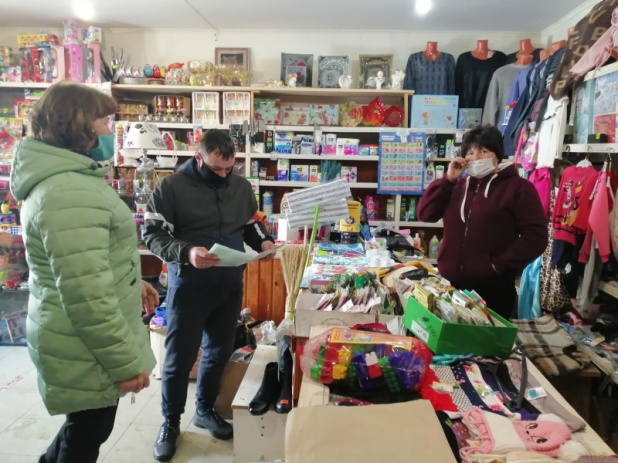 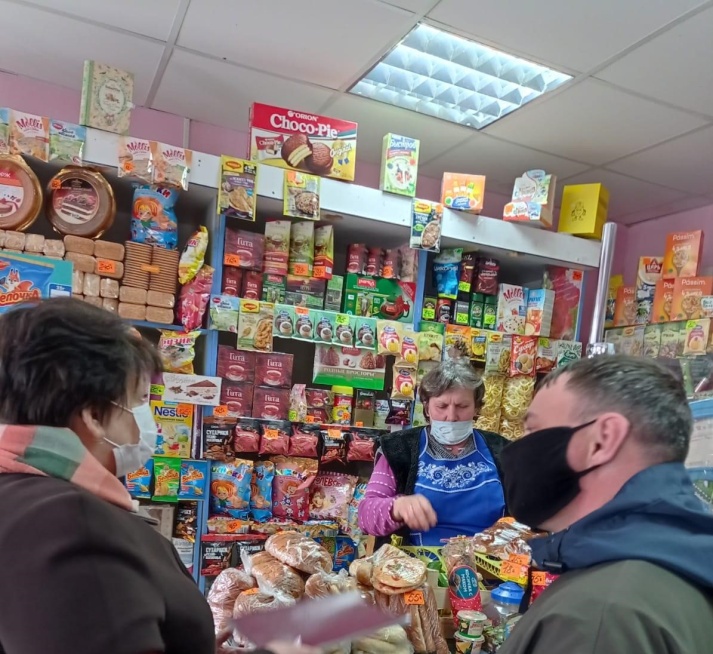     24 мая в рамках исполнения поручения Губернатора Русских А.Ю. по повышению уровня заработной платы на территории Ульяновской области   состоялась  очередная  встреча  с предпринимателями Тагайского сельского поселения. Всего с начала  года  с работодателями района было  подписано  31 соглашение  по повышению заработной платы работникам на 15% .